ПитаниеЗдоровое питаниеДиетыВитаминыМифы о питанииРецептыТаблица калорийности продуктовТаблица расхода калорийРежимы питанияДвижениеC чего начатьВместо спортзалаУпражненияДетиГрудные младенцыДошкольники и младшие классыПодросткиРепродуктивное здоровьеПрофилактикаОбраз жизниСердечно-сосудистые заболеванияДушевный комфортЗаболеванияДля справкиЦентры здоровьяНаркологические диспансерыУпражненияСервисыДневник движенияСоставить тренировкуДневник питанияПланируем менюГрафик весаМои рецептыМои продуктыОнлайн-конференцииКалькуляторыТестыОпросыСкачатьТы сильнее! Минздрав утверждаетМакеты футболокПлакатыДневник здоровьяБаннерыДетские плакатыИнформационные листовкиБрошюрыВидео Начало формыКонец формыКак отличить грипп от простуды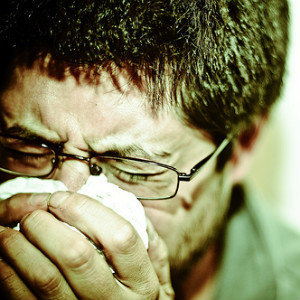 Острые инфекции дыхательных путей (ОРВИ), которые в простонародье называют одним словом «простуда», вызываются огромным количеством вирусов и составляют примерно три четверти всех инфекционных заболеваний на планете.Как передается ОРВИ?Они передаются преимущественно воздушно-капельным путем, то есть по воздуху вместе с мокротой больного человека, когда он чихает или кашляет.Эпидемия гриппаЭпидемия гриппа случается в нашей стране ежегодно. Учимся противостоять болезни на опыте прошлого сезона. Вирусы вызывают воспаление слизистой оболочки полости носа, носоглотки, горла, трахеи и бронхов.ОРВИ – это не гриппПростуду нередко путают с гриппом, ошибочно принимая одно за другое. Следует помнить, что ОРВИ – более безобидное заболевание, которое обычно быстро проходит, легко излечивается и редко дает осложнения. Болезнь, вызванная вирусом гриппа, протекает тяжелее и может привести к таким осложнениям, как воспаление легких.Наиболее важные симптомы гриппаСрочно вызывайте врача, если у вас или ваших родных наблюдаются эти симптомы:
— резкое повышение температуры до 39–40 градусов,
— выраженные мышечные боли («ломота в теле»),
— сухой и болезненный кашель при отсутствии насморка,
— сильная слабость.Если все-таки ОРВИ?Температура повышена незначительно, болит горло и течет из носа? Это типичные симптомы ОРВИ. Лечится это заболевание достаточно просто. К сожалению, простуду принято либо «перехаживать» на ногах, либо забивать набором из принимаемых одновременно таблеток от кашля, антибиотиков и капель от насморка. Не вызывая при этом врача.Важно! Антибиотиками не лечат ни ОРВИ, ни грипп! Их используют только по указанию врача в том случае, если заболевания вызывают осложнения.Не торопитесь с лекарствамиНазначать себе препараты самостоятельно – опасно. Кашель, насморк и боли в горле – явления совершенно разного порядка. Даже средства от кашля могут быть двух видов: останавливающие кашлевой рефлекс (при сухом кашле) и облегчающие выведение мокроты (при влажном кашле).Выбрать капли для носа ничуть не проще. Практически во все предлагаемые на рынке препараты входят сосудосуживающие средства, которые позволяют снять отек слизистой и избавить человека от «забитого» носа. Эти препараты противопоказаны детям до шести лет, беременным и кормящим женщинам, а также людям старшего возраста, поскольку сосудосуживающие компоненты могут вызвать повышение давления и учащение сердцебиения. Именно поэтому даже при «банальном» насморке лекарственные препараты должен подбирать врач. Он может профессионально оценить индивидуальные показания и противопоказания.Надо ли сбивать температуру?Рекомендации Всемирной организации здравоохранения говорят о том, что температуру ниже 38,5 градусов сбивать не стоит. Такая температура – защитная реакция организма на вторжение инфекции. Ведь бактерии и вирусы одинаково плохо размножаются как на холоде, так и при повышенной температуре.Кроме того, высокая температура – признак того, что инфекция в организме все еще есть и с ней требуется бороться.Кому надо сбивать температуру?Сбивать температуру необходимо:
— детям и взрослым с заболеванием сердца (стенокардия, ишемическая болезнь сердца, пороки сердца),
— страдающим хроническим бронхитом, обструктивной болезнью легких, астмой,
— людям с заболеваниями центральной нервной системы, например, страдающим эпилепсией.Важно! Температура – это всегда повод для обращения к врачу.Помоги себе сам— Не геройствуйте. При первых признаках ОРВИ откажитесь от похода на работу и останьтесь дома. Больше лежите, старайтесь не читать и не смотреть телевизор. Отложите решение рабочих вопросов по телефону. Позвольте себе поболеть, а иммунной системе – не отвлекаться на другие задачи, кроме излечения.— Больше пейте. Здоровому организму требуется не менее полутора литров воды в день. При болезни потребность в жидкости растет. Старайтесь пить теплые напитки и избегайте алкоголя. Спиртное простуду не лечит, а, наоборот, понижает защитные силы организма. Попытка вылечиться «водкой с перцем» может привести к затягиванию процесса выздоровления.— Не переедайте. Аппетит при ОРВИ, как правило, понижен, но родные и близкие порой пытаются порадовать больного разными деликатесами. Переваривание большого количества жирной или сладкой пищи – дополнительная нагрузка на организм.